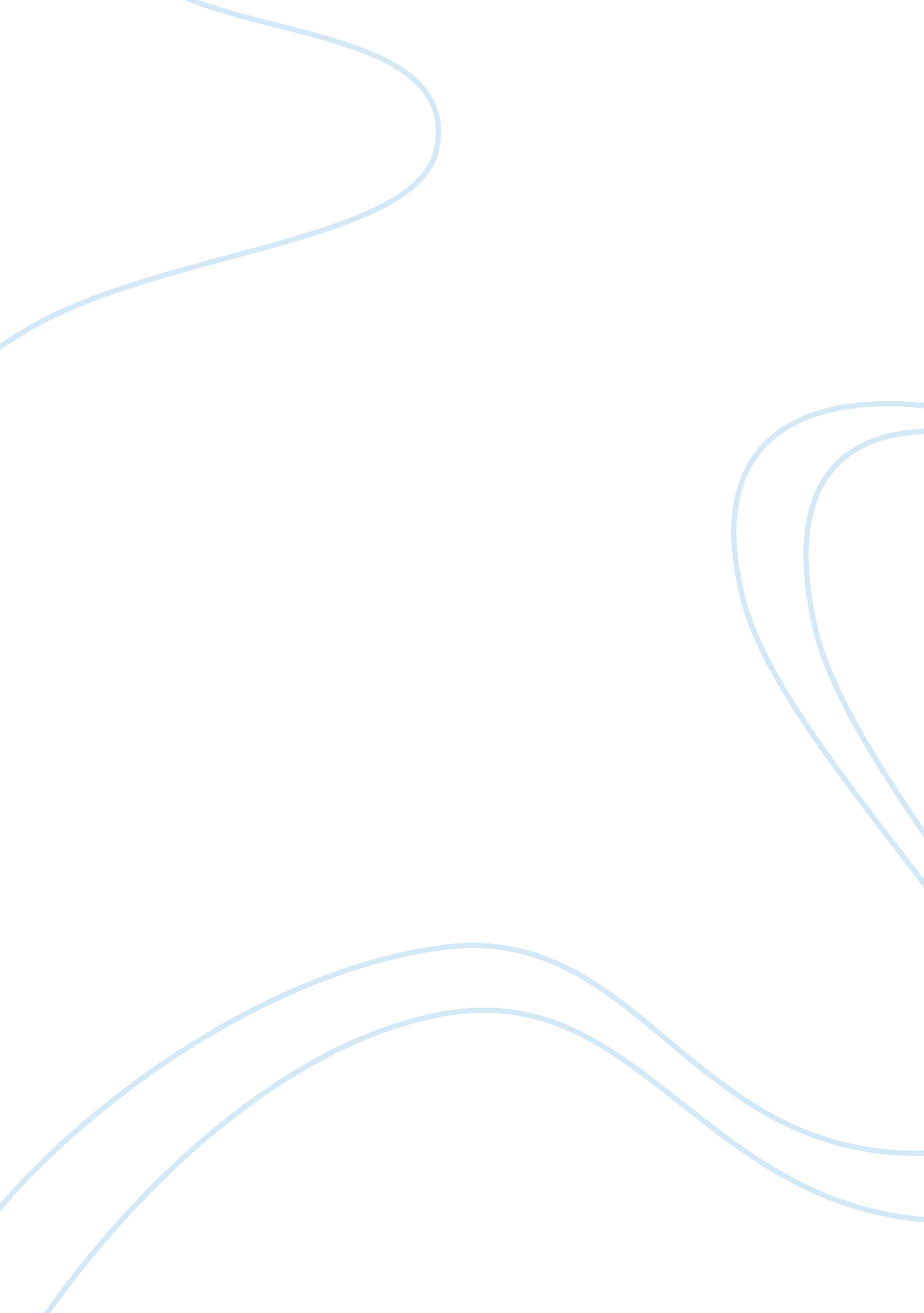 On pollution in pakistan assignment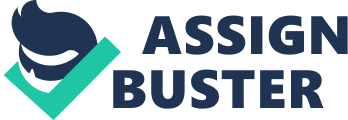 As the world is incessantly changing, there are many attributes which are leading towards a prosperous life but on the contrary, some problems are spreading of great magnitude; one of them is pollution. Pakistan is one of the developing countries which are sustaining the pollution problem. Traffic congestion is one of the main causes of air pollution. The usage of old transports is ruining the situation. No prevailing laws are strictly implemented, as a result, factories exude their smoke into the air. Simultaneously, wasted poisonous substances are excreted in the water of fivers and lakes which is causing water pollution. The conditions exacerbate in the urban areas-Len some predominant areas, main roads are widened but the status is worst inside the streets where with all the air and water pollution, people throw the garbage on the streets. Pollution in Pakistan is persistently increasing and on the other hand, healthy environmental policies are not on the priority list, resulting the spread of the diseases, for instance, asthma and lungs cancer etc. Government should make substantial environmental policies and should implement them rigorously. Awareness campaigns among people should be executed to educate them about their health and climate. So that in future, we may able to see our country with salubrious environment Pollution is when something is added to the environment that is harmful or poisonous to people, animals and other living things. Smoke in the air from factories is a type of pollution as it is bad for the lungs when breathed in. Sewage in drinking water is another type of pollution, as it can make people unwell because it contains germs and viruses. People living next to a building tie where there is too much noise can become sick as they cannot sleep or relax. This is called noise pollution-Air pollution is caused by harmful gases such as carbon dioxide, sulfur dioxide and nitrogen dioxide and very small particles of carbon. Most of the pollution is caused by factories, vehicles and livestock. Today air pollution has become a great threat to human life. People face breathing problems like asthma due to pollution-Water pollution is the presence of harmful materials in water, such as sewage, dissolved metals, asset from farms and factories and crude oil spilled from shipwrecked tankers. The three main substances that pollute water are nitrates from fertilizers, sewage and detergents. Pollution causes harm to organisms living in water and can also harm people’s health, and can cause problems such as cancer. The harmful noise in the environment, such as the sound of cars in a city, loud speakers, etc. Is called noise pollution. Noise pollution can cause ear problems or even permanent deafness, especially to older people. Noise pollution can be defined as the unwanted sound in the atmosphere. 